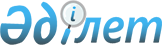 О выделении средств из чрезвычайного резерва Правительства Республики КазахстанПостановление Правительства Республики Казахстан от 21 сентября 2011 года № 1083

      В соответствии с Законом Республики Казахстан от 29 ноября 2010 года "О республиканском бюджете на 2011 - 2013 годы", постановлением Правительства Республики Казахстан от 26 февраля 2009 года № 220 "Об утверждении Правил исполнения бюджета и его кассового обслуживания" Правительство Республики Казахстан ПОСТАНОВЛЯЕТ:



      1. Выделить из чрезвычайного резерва Правительства Республики Казахстан, предусмотренного в республиканском бюджете на 2011 год для ликвидации последствий чрезвычайных ситуаций природного и техногенного характера, средства в сумме 273542000 (двести семьдесят три миллиона пятьсот сорок две тысячи) тенге, в том числе:



      1) Министерству сельского хозяйства Республики Казахстан на приобретение техники и оборудования для проведения расчистки территории Иле-Алатауского государственного национального природного парка от буреломных и ветровальных деревьев, образовавшихся в результате урагана, в сумме 123542000 (сто двадцать три миллиона пятьсот сорок две тысячи) тенге;



      2) Министерству здравоохранения Республики Казахстан средства в сумме 150000000 (сто пятьдесят миллионов) тенге на проведение капитального ремонта зданий и сооружений республиканских государственных казенных предприятий "Детский клинический санаторий "Алатау", "Республиканский детский реабилитационный центр "Балбулак" и "Республиканская детская клиническая больница "Аксай", пострадавших вследствие чрезвычайной ситуации природного характера.



      2. Министерству финансов Республики Казахстан осуществить контроль за целевым использованием выделенных средств.



      3. Настоящее постановление вводится в действие со дня подписания.      Премьер-Министр

      Республики Казахстан                       К. Масимов
					© 2012. РГП на ПХВ «Институт законодательства и правовой информации Республики Казахстан» Министерства юстиции Республики Казахстан
				